За полгода 58 жителей Коми обратились в ПФР с жалобами на неправомерные действия негосударственных пенсионных фондов. Это больше, чем за весь прошлый год. Каковы причины жалоб и что делать, если вы стали жертвой мошенников от НПФ, - в интервью агентству рассказала заместитель управляющего отделением Пенсионного фонда РФ по Республике Коми Людмила Опетерно.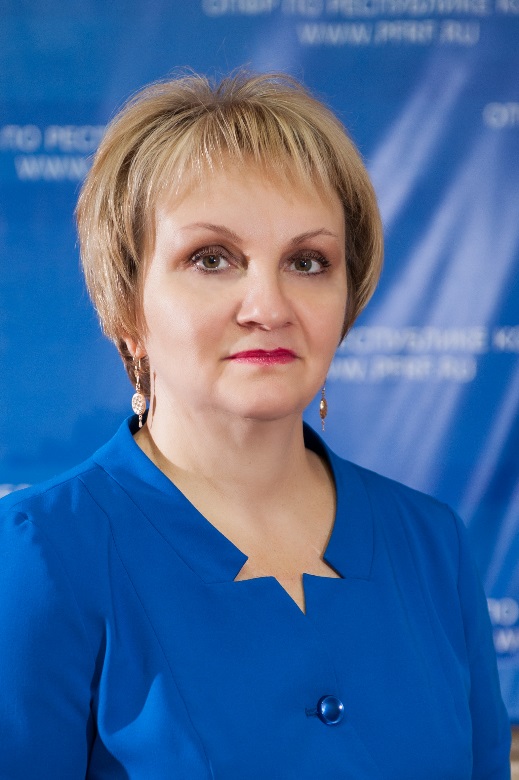 - Людмила Дмитриевна, давайте начнем с того, что такое пенсионные накопления и у кого они есть.- Пенсионные накопления, или пенсионный капитал, есть у граждан, которые родились в 1967 году и позднее и еще не вышли на пенсию.Сформировался он из взносов работодателя на накопительную пенсию.  Эти взносы уплачивались до 2014 года. Затем, как вы знаете, был установлен мораторий на отчисления на накопительную пенсию и все взносы теперь идут на страховую пенсию. При этом уже сформированный пенсионный капитал никуда не делся. Эти средства вы можете продолжать инвестировать, наращивать их за счет инвестиционного дохода.- Получается, вокруг этих пенсионных накоплений и творятся разного рода нехорошие дела со стороны НПФ? - Не могу упрекнуть в этом все негосударственные пенсионные фонды, но агенты некоторых из них действуют не всегда корректно. - Как именно?- Во-первых, это неправомерный перевод средств в НПФ. Однажды гражданин получает смс с примерно таким текстом «Спасибо, что перевели пенсионные накопления в наш НПФ» или, зайдя в Личный кабинет, обнаруживает себя клиентом какого-либо фонда. При этом никаких действий по переводу своих средств в эти структуры он не совершал. Гражданин в недоумении и обращается к нам за разъяснениями.- Как это могло произойти?- Агенты используют различные схемы. Проводят поквартирные обходы, представляясь сотрудниками Пенсионного фонда, и просят предоставить данные паспорта и СНИЛС. Затем сами, без ведома гражданина, заполняют заявление и договор по переводу средств в свой НПФ. Второй вариант: гражданин заключает кредитный договор с каким-либо банком. В договоре мелким шрифтом прописано согласие на перевод пенсионных накоплений в НПФ. Человек ставит подпись, не вдаваясь в смысл текста, и оказывается клиентом фонда. - Какие еще нарушения со стороны НПФ вы фиксируете?- Неправомерное удержание средств в каком-либо НПФ. Допустим, человек решил поменять фонд и ставит в известность об этом нынешнего страховщика. Фонду, разумеется, невыгодно терять клиента, он составляет новый договор с более поздней датой и оставляет накопления у себя.- Людмила Дмитриевна, а разве есть между НПФ существенная разница? Доходы у них, наверное, примерно одинаковые. Да и суммы накоплений у многих граждан невысоки. Стоит ли из-за этого переживать?- Даже если для человека непринципиально, кто управляет его пенсионными накоплениями, есть одна очень существенная опасность – потеря инвестиционного дохода.  Начиная с 2015 года менять страховщика без потери инвестиционного дохода можно не чаще одного раза в пять лет. Если меняете чаще, теряете инвестиционный доход с года последней фиксации, новому фонду средства передаются без него. В историях с нечистоплотными агентами НПФ граждане часто несут такие потери, потому что накопления переводятся без учета этого временного ограничения.- О каких суммах идет речь?- Мы не имеем такой информации, но, по словам клиентов, их потери составляют от 20 до 50 тысяч рублей, иногда больше.- Что делать человеку, если он попал в такую ситуацию?- В первую очередь рекомендуем обратиться в территориальный орган ПФР для получения консультации по поводу дальнейших действий. Также можно обратиться в НПФ, в который были переведены средства. В ряде случаев страховщики находят возможные варианты урегулирования проблемы и компенсации убытков. Если этот вариант не работает, можно обратиться с заявлением в суд на неправомерные действия по переводу пенсионных накоплений. - Из-за таких действий НПФ граждане перестают им доверять… - Надо понимать, что на рынок управления пенсионными накоплениями сейчас допущены 38 самых крупных и надежных фондов. Большинство из них могут существенно увеличить ваш пенсионный капитал. Нарушения, о которых мы говорим, это результат непрофессионализма агентов НПФ. Действуя неправомерно, они формируют о своем фонде нелестное мнение. Эту проблему могло бы решить изменение законодательства в части ответственности и методов работы агентов. И, к слову, такие инициативы уже есть. Например, предлагается ограничить маркетинговые возможности агентов и обязать их представлять расчет потерь инвестдохода. Добыть такую информацию недобросовестным агентам очень сложно, тем самым процесс перевода накоплений усложнится. * По итогам 2016 года государственная управляющая компания «Внешэкономбанк» (она управляет накоплениями большинства тех граждан, которые оставили свои средства в ПФР), показала доходность в 10,16% (расширенный портфель) и 11,72% (консервативный портфель). Доходность НПФ из топ-10 – от 4 до 14 %. При этом официальная инфляция за 2016 год составила 5,4%.